Explore: Dark Matter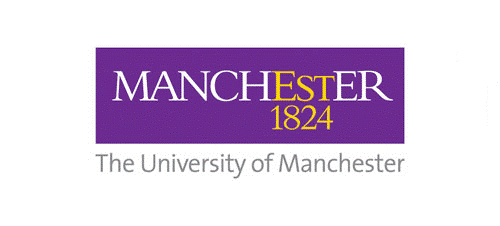 You will discover the answers to these throughout the workshop.How many can you already answer?We can see dark matter because it radiates visible light.TrueFalseGravity affects Dark Matter.TrueFalseMost of a galaxy’s mass can be found in its stars.TrueFalseThe only evidence for dark matter is gravitational lensing.TrueFalseMost stars don’t move.TrueFalseDark matter is mostly made up of quarks.TrueFalseDark energy makes up most of the universe.TrueFalseLight will bend when it's travelling around something really light. TrueFalseThere is more dark matter than ‘normal’ matter. TrueFalseNothing can go faster than the speed of light. TrueFalse